 De 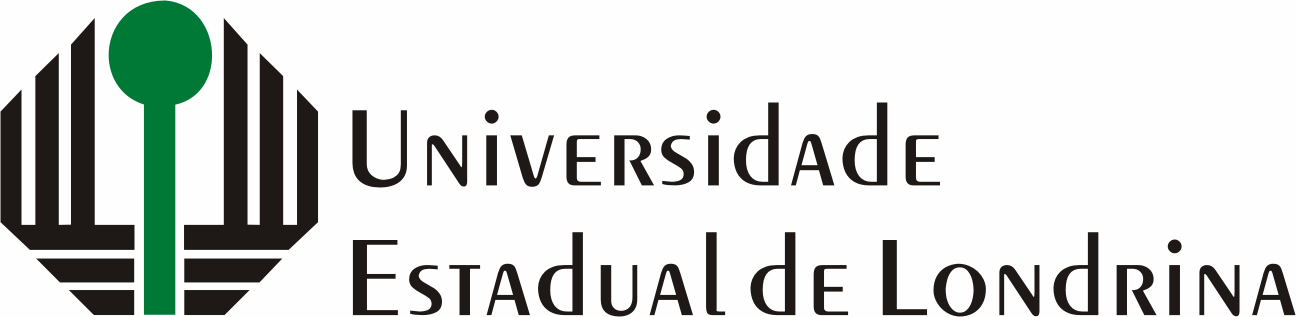 CENTRO DE CIÊNCIAS BIOLÓGICASPROGRAMA DE PÓS-GRADUAÇÃO EM CIÊNCIAS BIOLÓGICASLondrina, X de X de 20XXIlmo. Sr. Coordenador do Programa de Pós-graduação em Ciências Biológicas,Venho pela presente solicitar a inclusão do(a) Dr(a). XXX como coorientador do(a) aluno(a) de Mestrado/Doutorado XXX. O pedido se fundamenta no fato de justificativa.Atenciosamente,assinaturaProf(a). XOrientador